    ПроектР Е Ш Е Н И Ер.п. Усть-Абаканот _________ 2023 г.                                                                                        №  ______Об утверждении перечня индикаторов риска нарушения обязательных требований при осуществлении муниципального контроля на автомобильном транспорте, городском наземном электрическом транспорте и в дорожном хозяйстве вне границ населенных пунктов в границах муниципального образования Усть-Абаканский район Республики ХакасияВ соответствии с Федеральным законом от 06.10.2003 № 131-ФЗ «Об общих принципах организации местного самоуправления в Российской Федерации», Федеральным законом от 31.07.2020 № 248-ФЗ «О государственном контроле (надзоре) и муниципальном контроле в Российской Федерации», статьями 23, 64 Устава муниципального образования Усть-Абаканский район, рассмотрев ходатайство Главы Усть-Абаканского района, Совет депутатов Усть-Абаканского района Республики ХакасияРЕШИЛ:Утвердить прилагаемый перечень индикаторов риска нарушения обязательных требований при осуществлении муниципального контроля на автомобильном транспорте, городском наземном электрическом транспорте и в дорожном хозяйстве вне границ населенных пунктов в границах муниципального образования Усть-Абаканский район Республики Хакасия.Установить, что данный Перечень индикаторов риска используется для определения необходимости проведения внеплановых проверок при осуществлении муниципального контроля на автомобильном транспорте, городском наземном электрическом транспорте и в дорожном хозяйстве вне границ населенных пунктов    в границах муниципального образования Усть-Абаканский район Республики Хакасия.Настоящее решение вступает в силу после его официального опубликования в газете «Усть-Абаканские известия официальные».Направить настоящее решение для подписания и опубликования в газете «Усть-Абаканские известия официальные», Главе Усть-Абаканского района 
Е.В. Егоровой.Председатель Совета депутатов					ГлаваУсть-Абаканского района     	                                           Усть-Абаканского района___________ Е.Н. Баравлева			                      ___________ Е.В. Егорова Приложение к решению Совета депутатов Усть-Абаканского района от «__» ______2023 №_____ПЕРЕЧЕНЬиндикаторов риска нарушения обязательных требований при осуществлении муниципального контроля на автомобильном транспорте, городском наземном электрическом транспорте и в дорожном хозяйстве вне границ населенных пунктов в границах муниципального образования Усть-Абаканский район Республики ХакасияПри осуществлении муниципального контроля на автомобильном транспорте, городском наземном электрическом транспорте и в дорожном хозяйстве вне границ населенных пунктов в границах муниципального образования Усть-Абаканский район Республики Хакасия устанавливаются следующие индикаторы риска нарушения обязательных требований:Индикатор 1: Выявление в течение отчетного года в пределах населенного пункта трех и более фактов возникновения дорожно-транспортного происшествия одного вида сопутствующими неудовлетворительными дорожными условиями, где пострадали или ранены люди;Индикатор 2: Поступление в контрольный орган информации (из обращений (заявлений) граждан и организаций, от органов государственной власти, органов местного самоуправления, из средств массовой информации, из информации, полученной при проведении контрольных (надзорных) мероприятий, включая контрольные (надзорные) мероприятия без взаимодействия, в том числе в отношении иных контролируемых лиц) об осуществлении контролируемым лицом деятельности, непосредственно влекущей движение по автомобильным дорогам местного значения тяжеловесных и(или) крупногабаритных транспортных средств, при отсутствии у контролирующего органа информации о согласовании маршрута движения по автомобильным дорогам местного значения тяжеловесных и (или) крупногабаритных транспортных средств.Пояснительная записка к проекту решения Совета депутатов Усть-Абаканского района «Об утверждении перечня индикаторов риска нарушения обязательных требований при осуществлении муниципального контроля на автомобильном транспорте, городском наземном электрическом транспорте и в дорожном хозяйстве вне границ населенных пунктов в границах муниципального образования Усть-Абаканский район Республики Хакасия».«____»__________ 2023 							           рп. Усть-Абакан 	Настоящий проект решения Совета депутатов Усть-Абаканского района        «Об утверждении перечня индикаторов риска нарушения обязательных требований при осуществлении муниципального контроля на автомобильном транспорте, городском наземном электрическом транспорте и в дорожном хозяйстве вне границ населенных пунктов в границах муниципального образования Усть-Абаканский район Республики Хакасия» разработан в соответствии с Федеральным законом от 26.12.2008 № 294-ФЗ «О защите прав юридических лиц и индивидуальных предпринимателей при осуществлении государственного контроля (надзора) и муниципального контроля», Федеральным законом от 31.07.2020 № 248-ФЗ «О государственном контроле (надзоре) и муниципальном контроле в Российской Федерации» и устанавливает перечень индикаторов риска при  осуществлении муниципального контроля на автомобильном транспорте, городском наземном электрическом транспорте и в дорожном хозяйстве вне границ населенных пунктов в границах муниципального образования Усть-Абаканский район Республики Хакасия.Правомочность правового регулирования отношений, изложенных в проекте решения, определена частью 2 статьи 46 Федерального закона от 06.10.2003 № 131-ФЗ «Об общих принципах организации местного самоуправления в Российской Федерации». В соответствии с пунктом 4 статьи 3 Федерального закона от 31.07.2020 
№ 248-ФЗ «О государственном контроле (надзоре) и муниципальном контроле в Российской Федерации», пунктом 19 статьи 23 Устава муниципального образования Усть-Абаканский район Совет депутатов Усть-Абаканского района наделен полномочиями по утверждению Положения о муниципальном контроле на автомобильном транспорте, городском наземном электрическом транспорте и в дорожном хозяйстве на территории муниципального образования Усть-Абаканский район.В связи с тем, что решением Совета депутатов Усть-Абаканского района от 26.11.2021 № 48 «Об утверждении Положения о муниципальном контроле на автомобильном транспорте, городском наземном электрическом транспорте и в дорожном хозяйстве вне границ населенных пунктов в границах муниципального образования Усть-Абаканский район и в границах населенных пунктов Московского сельсовета, Вершино-Биджинского сельсовета, Доможаковского сельсовета, Чарковского сельсовета, Усть-Бюрского сельсовета Усть-Абаканского района Республики Хакасия», решением Совета депутатов Усть-Абаканского района от 28.11.2022 № 36 «О внесении изменений в Положение о муниципальном контроле на автомобильном транспорте, городском наземном электрическом транспорте и в дорожном хозяйстве вне границ населенных пунктов в границах муниципального образования Усть-Абаканский район и в границах населенных пунктов Московского сельсовета, Вершино-Биджинского сельсовета, Доможаковского сельсовета, Чарковского сельсовета, Усть-Бюрского сельсовета Усть-Абаканского района Республики Хакасия» не был определен перечень индикаторов риска нарушения обязательных требований при осуществлении муниципального контроля на автомобильном транспорте, городском наземном электрическом транспорте и в дорожном хозяйстве на территории Усть-Абаканского района необходимо утвердить перечень индикаторов риска нарушения обязательных требований при осуществлении муниципального контроля на автомобильном транспорте, городском наземном электрическом транспорте и в дорожном хозяйстве вне границ населенных пунктов в границах муниципального образования Усть-Абаканский район Республики Хакасия.Принятие проекта решения не повлечет дополнительных затрат из бюджета района.Ожидаемым результатом принятия данного проекта является установление измененного правового регулирования отношений, связанных с осуществлением муниципального контроля на автомобильном транспорте, городском наземном электрическом транспорте и в дорожном хозяйстве на территории Усть-Абаканского района.В случае принятия проекта решения внесение изменений в иные нормативные правовые акты Совета депутатов Усть-Абаканского района не потребуется.Заместитель Главы администрации Усть-Абаканскогорайона по вопросам ЖКХ и строительства – руководитель Управления ЖКХ и строительстваадминистрации Усть-Абаканского района					Т.В. Новикова Исп. Сальцева Е.В.2-18-59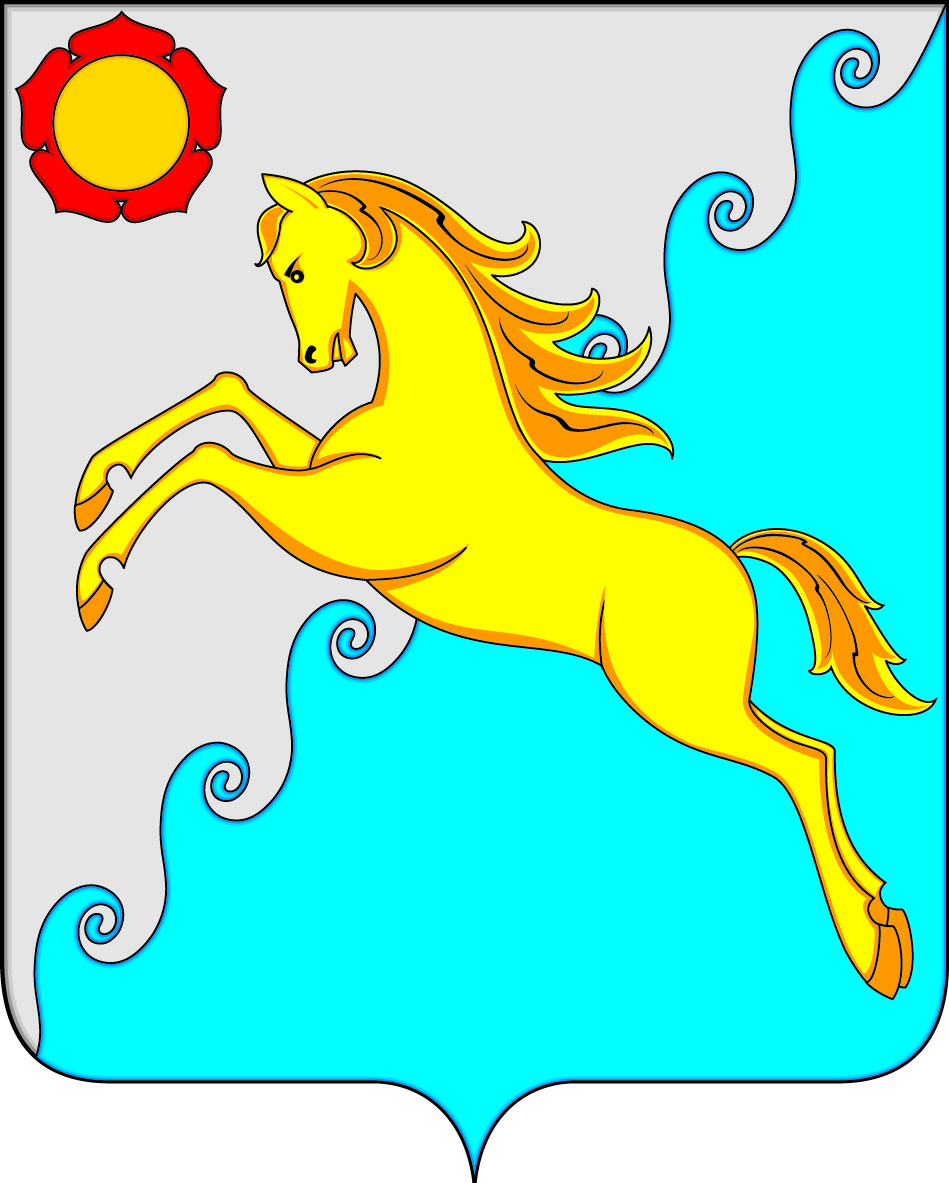 СОВЕТ ДЕПУТАТОВ УСТЬ-АБАКАНСКОГО РАЙОНАРЕСПУБЛИКИ ХАКАСИЯ